                     JOB DESCRIPTION 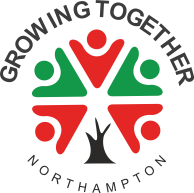 This is a new position in the organisation and will be part of the community work team. The main role is to develop a holiday playscheme based in Blackthorn community centre for children aged 4 -11  This should run from from Easter 2022.Additionally the role includes working in the community from our 2 Hubs engaging with parents, children and young people, to set up activities and groups for them such as Tots groups and school holiday activities.Responsibilities and Specific tasks Holiday PlayschemeTo build on this summers experience of running a holiday playscheme and develop a holiday playscheme to run from April 2022 in all school holidays (apart from Christmas).This post holder will be the lead for the playscheme responsible for:Researching demand Planning the servicePublicity and administrationRecruiting, training and managing a small staff teamPerformance and outcome monitoringEnsure that children attending the sessions have valuable and fun experiences To undertake the planning for the playscheme incorporating ideas from children, staff  and volunteers.To plan and lead activities during the day and to support other staff leading themTo work with the Early Years and childcare coordinator to ensure the safety of the children at all times in line with the Safeguarding policyTo manage the premises for the duration of the scheme ensuring it is tidy at the end of each day so that the space can be used by other groupsTo adapt practice and promote an inclusive approach for all children attending the setting including those with additional needs. To work and adhere to Growing Togethers policies and procedures. To prepare and handle the provision of meals and snacks safely in the setting, and promote healthy eatingTo work within a given budget for activities and resources. To communicate effectively within the team, and other professionals/ agencies. To understand the confidentiality policy of the organization and to work to it all timesCommunity workTo develop and run activities and events, with a focus on activities to support families.  These activities and events should be designed to maximise the active participation of local residents in running themTo support the existing activity at Brookside Hub and Blackthorn, developing new groups and covering sessions on a regular basisTo offer one to one support to individuals – often signposting and help with form filling To work with partner organisations in running events and working together on joint projectsPerson SpecificationPost Title:Development workerSalary : £24,473 Hours:Flexible and to be negotiated around the preferences of the postholder and the needs of the work (but would always be within the hours of 8.30 – 6 Monday to Friday). Hours can be annualised as more work will be required during the school holidays.This job could be full or part time though a minimum of 25 hours per week will be required.Location:Growing Together Northampton Blackthorn Bridge Court NN3 8QH and Brookside Hub, Billing Brook Road Northampton NN3 8NPReports To:Chief ExecutivePurpose of post:To build and develop community services for children and young people including setting up a holiday playscheme.AttributesEssential CriteriaDesirable CriteriaEducation and QualificationsGCSE A-C or equivalent in Maths and EnglishThis post requires satisfactory clearance of DBS disclosure. A level 3 qualification or A levels Youth work / childcare / community work qualification.Evidence of relevant training and developmentExperience and Knowledge Experience of or understanding of the issues in deprived communities and a good practical understanding of the opportunities, issues and challenges encountered.Experience of working with children particularly children of primary school age.Proven ability to work on own initiative and manage own workloadGood activity/project management skills to enable the successful delivery of events and activitiesExperience of working in multi-disciplinary teams.Experience of working with families in their own homes.Experience of working with volunteers or being a volunteerAbilities and SkillsExcellent interpersonal skillsDriving licence and access to a car